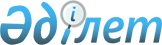 Қазақстан Республикасының кейбір заңнамалық актілеріне сот-сараптама қызметі мәселелері бойынша өзгерістер мен толықтырулар енгізу туралыҚазақстан Республикасының Заңы 2017 жылғы 10 ақпандағы № 45-VІ ҚРЗ.1-бап. Қазақстан Республикасының мына заңнамалық актілеріне өзгерістер мен толықтырулар енгізілсін:
      1. 2009 жылғы 18 қыркүйектегі "Халық денсаулығы және денсаулық сақтау жүйесі туралы" Қазақстан Республикасының кодексіне (Қазақстан Республикасы Парламентінің Жаршысы, 2009 ж., № 20-21, 89-құжат; 2010 ж., № 5, 23-құжат; № 7, 32-құжат; № 15, 71-құжат; № 24, 149, 152-құжаттар; 2011 ж., № 1, 2, 3-құжаттар; № 2, 21-құжат; № 11, 102-құжат; № 12, 111-құжат; № 17, 136-құжат; № 21, 161-құжат; 2012 ж., № 1, 5-құжат; № 3, 26-құжат; № 4, 32-құжат; № 8, 64-құжат; № 12, 83-құжат; № 14, 92, 95-құжаттар; № 15, 97-құжат; № 21-22, 124-құжат; 2013 ж., № 1, 3-құжат; № 5-6, 30-құжат; № 7, 36-құжат; № 9, 51-құжат; № 12, 57-құжат; № 13, 62-құжат; № 14, 72, 75-құжаттар; № 16, 83-құжат; 2014 ж., № 1, 4-құжат; № 7, 37-құжат; № 10, 52-құжат; № 11, 65-құжат; № 14, 84, 86-құжаттар; № 16, 90-құжат; № 19-I, 19-II, 96-құжат; № 21, 122-құжат; № 23, 143-құжат; 2015 ж., № 1, 2-құжат; № 7, 33-құжат; № 10, 50-құжат; № 19-II, 102-құжат; № 20-IV, 113-құжат; № 20-VII, 115-құжат; № 22-I, 143-құжат; № 22-V, 156-құжат; № 23-II, 170-құжат; 2016 ж., № 6, 45-құжат; № 8-II, 67, 70-құжаттар; № 23, 119-құжат):
      21-баптың 11-тармағының 4) тармақшасы мынадай редакцияда жазылсын:
      "4) Қазақстан Республикасы Қорғаныс министрлігінің, ұлттық қауіпсіздік және ішкі істер органдарының, Қазақстан Республикасы Президентінің Іс Басқармасы ведомствосының халықтың санитариялық-эпидемиологиялық саламаттылығы саласындағы қызметті жүзеге асыратын құрылымдық бөлімшелерінің басшылары мен мамандары осы Кодекске сәйкес мемлекеттік санитариялық-эпидемиологиялық бақылауды және қадағалауды жүзеге асыруға уәкілеттік берілген санитариялық-эпидемиологиялық қызметтің лауазымды адамдары болып табылады.".
      2. 2014 жылғы 4 шілдедегі Қазақстан Республикасының Қылмыстық-процестік кодексiне (Қазақстан Республикасы Парламентiнiң Жаршысы, 2014 ж., № 15-I, 15-II, 88-құжат; № 19-I, 19-II, 96-құжат; № 21, 122-құжат; 2015 ж., № 20-VII, 115-құжат; № 21-III, 137-құжат; № 22-V, 156-құжат; № 22-VІ, 159-құжат; 2016 ж., № 7-II, 55-құжат; № 8-II, 67-құжат; № 12, 87-құжат; № 23, 118-құжат; 2016 жылғы 31 желтоқсанда "Егемен Қазақстан" және "Казахстанская правда" газеттерінде жарияланған "Қазақстан Республикасының кейбір заңнамалық актілеріне қарсы барлау қызметі мәселелері бойынша өзгерістер мен толықтырулар енгізу туралы" 2016 жылғы 28 желтоқсандағы Қазақстан Республикасының Заңы; 2017 жылғы 6 қаңтарда "Егемен Қазақстан" және "Казахстанская правда" газеттерінде жарияланған "Қазақстан Республикасының кейбір заңнамалық актілеріне пробация мәселелері бойынша өзгерістер мен толықтырулар енгізу туралы" 2016 жылғы 30 желтоқсандағы Қазақстан Республикасының Заңы):
      1) 273-баптың бірінші бөлігінің 2) тармағы мынадай редакцияда жазылсын:
      "2) лицензия негізінде сот-сараптама қызметімен айналысатын адамдарға;";
      2) 279-бапта:
      мынадай мазмұндағы 2-1 бөлікпен толықтырылсын:
      "2-1. Осы баптың екінші бөлігінде көзделген жағдайларда сот сараптамасын тағайындаған орган (адам) сот сараптамасын жүргізу үшін медициналық ұйымға мәжбүрлеп орналастырылған адамның орналасқан жері туралы оның отбасының кәмелетке толған мүшелерінің бірін, басқа да туыстарын немесе жақын адамдарын, ал олар болмаған кезде аталған адамның тұрғылықты жері бойынша ішкі істер органын жиырма төрт сағат ішінде хабардар етуге міндетті.";
      бесінші бөлік мынадай мазмұндағы екінші және үшінші абзацтармен толықтырылсын:
      "Сот сараптамасына ерікті түрде тартылатын адам үшін көрсетілген мерзімді ұзартуды оның келісуімен сот сараптамасы органы басшысының не сот сараптамасы органының қызметкерi болып табылмайтын сот сарапшысының (сот сарапшыларының) уәжді өтiнiшхаты бойынша сот сараптамасын тағайындаған орган (адам) жүзеге асырады.
      Сот сараптамасын жүргiзу үшiн медициналық ұйымға мәжбүрлеп орналастырылған адамдардың онда болу мерзiмiн ұзарту заңда белгiленген тәртiппен жүзеге асырылады.".
      3. 2014 жылғы 5 шілдедегі Қазақстан Республикасының Әкімшілік құқық бұзушылық туралы кодексіне (Қазақстан Республикасы Парламентінің Жаршысы, 2014 ж., № 18-I, 18-II, 92-құжат; № 21, 122-құжат; № 23, 143-құжат; № 24, 145, 146-құжаттар; 2015 ж., № 1, 2-құжат; № 2, 6-құжат; № 7, 33-құжат; № 8, 44, 45-құжаттар; № 9, 46-құжат; № 10, 50-құжат; № 11, 52-құжат; № 14, 71-құжат; № 15, 78-құжат; № 16, 79-құжат; № 19-I, 101-құжат; № 19-II, 102, 103, 105-құжаттар; № 20-IV, 113-құжат; № 20-VII, 115-құжат; № 21-I, 124, 125-құжаттар; № 21-II, 130-құжат; № 21-III, 137-құжат; № 22-I, 140, 141, 143-құжаттар; № 22-II, 144, 145, 148-құжаттар; № 22-III, 149-құжат; № 22-V, 152, 156, 158-құжаттар; № 22-VI, 159-құжат; № 22-VII, 161-құжат; № 23-I, 166, 169-құжаттар; № 23-II, 172-құжат; 2016 ж., № 1, 4-құжат; № 2, 9-құжат; № 6, 45-құжат; № 7-I, 49, 50-құжаттар; № 7-II, 53, 57-құжаттар; № 8-I, 62, 65-құжаттар; № 8-II, 66, 67, 68, 70, 72-құжаттар; № 12, 87-құжат; № 22, 116-құжат; № 23, 118-құжат; 2016 жылғы 31 желтоқсанда "Егемен Қазақстан" және "Казахстанская правда" газеттерінде жарияланған "Қазақстан Республикасының кейбір заңнамалық актілеріне бәсекелестік және тұрғын үй құрылысын мемлекеттік қолдау мәселелері бойынша өзгерістер мен толықтырулар енгізу туралы" 2016 жылғы 28 желтоқсандағы Қазақстан Республикасының Заңы; 2016 жылғы 31 желтоқсанда "Егемен Қазақстан" және "Казахстанская правда" газеттерінде жарияланған "Қазақстан Республикасының кейбір заңнамалық актілеріне қарсы барлау қызметі мәселелері бойынша өзгерістер мен толықтырулар енгізу туралы" 2016 жылғы 28 желтоқсандағы Қазақстан Республикасының Заңы; 2017 жылғы 6 қаңтарда "Егемен Қазақстан" және "Казахстанская правда" газеттерінде жарияланған "Қазақстан Республикасының кейбір заңнамалық актілеріне дактилоскопиялық және геномдық тіркеу мәселелері бойынша өзгерістер мен толықтырулар енгізу туралы" 2016 жылғы 30 желтоқсандағы Қазақстан Республикасының Заңы):
      757-бапта:
      бірінші бөліктің 2) тармақшасы мынадай редакцияда жазылсын:
      "2) лицензия негiзiнде сот-сараптама қызметiмен айналысатын жеке тұлғаларға;";
      бесінші және алтыншы бөліктер мынадай редакцияда жазылсын:
      "5. Сарапшы көрiнеу жалған қорытынды бергенi үшiн осы Кодексте көзделген жауаптылықта болады.
      6. Сот сараптамасы органының қызметкерi болып табылатын сарапшы өз қызметiнiң сипатына қарай оның құқықтарымен және мiндеттерiмен танысты және сотта көрiнеу жалған қорытынды бергенi үшiн осы Кодексте көзделген жауаптылық туралы ескертiлді деп есептеледi.".
      4. 2015 жылғы 31 қазандағы Қазақстан Республикасының Азаматтық процестік кодексіне (Қазақстан Республикасы Парламентінің Жаршысы, 2015 ж., № 20-V, 20-VI, 114-құжат; 2016 ж., № 7-II, 55-құжат; № 12, 87-құжат):
      1) 82-бапта:
      бесінші бөліктің 2) және 3) тармақшалары мынадай редакцияда жазылсын:
      "2) лицензия негізінде сот-сараптама қызметімен айналысатын жеке тұлғаларға;
      3) "Сот-сараптама қызметі туралы" Қазақстан Республикасы Заңының талаптарына сәйкес арнайы ғылыми білімді иеленген өзге де адамдарға біржолғы тәртіппен тапсырылуы мүмкін.";
      тоғызыншы бөліктің үшінші абзацындағы "Қазақстан Республикасындағы сот-сараптама қызметі туралы" деген сөздер "Сот-сараптама қызметі туралы" деген сөздермен ауыстырылсын;
      2) 87-баптың сегізінші бөлігі 3) тармақшасының екінші абзацындағы және 92-баптың бірінші бөлігінің екінші абзацындағы "Қазақстан Республикасындағы сот-сараптама қызметі туралы" деген сөздер "Сот-сараптама қызметі туралы" деген сөздермен ауыстырылсын;
      3) 325-бап мынадай мазмұндағы үшінші бөлікпен толықтырылсын:
      "3. Осы баптың екінші бөлігінде көзделген жағдайларда сот сараптамасын тағайындаған орган (адам) сот сараптамасын жүргізу үшін медициналық ұйымға мәжбүрлеп орналастырылған адамның орналасқан жері туралы оның отбасының кәмелетке толған мүшелерінің бірін, басқа да туыстарын немесе жақын адамдарын, ал олар болмаған кезде аталған адамның тұрғылықты жері бойынша ішкі істер органын жиырма төрт сағат ішінде хабардар етуге міндетті.";
      4) 336-баптың бірінші бөлігі мынадай мазмұндағы екінші абзацпен толықтырылсын:
      "Сот сараптамасына ерікті түрде тартылатын адам үшін көрсетілген мерзімді ұзартуды оның келісуімен сот сараптамасы органы басшысының не сот сараптамасы органының қызметкерi болып табылмайтын сот сарапшысының (сот сарапшыларының) уәжді өтiнiшхаты бойынша сот сараптамасын тағайындаған орган (адам) жүзеге асырады.".
      5. "Қазақстан Республикасының ұлттық қауіпсіздік органдары туралы" 1995 жылғы 21 желтоқсандағы Қазақстан Республикасының Заңына (Қазақстан Республикасы Жоғарғы Кеңесінің Жаршысы, 1995 ж., № 24, 157-құжат; Қазақстан Республикасы Парламентінің Жаршысы, 1997 ж., № 10, 108-құжат; № 12, 184-құжат; 1998 ж., № 23, 416-құжат; № 24, 436-құжат; 1999 ж., № 8, 233-құжат; № 23, 920-құжат; 2000 ж., № 3-4, 66-құжат; 2001 ж., № 20, 257-құжат; 2002 ж., № 6, 72-құжат; № 17, 155-құжат; 2004 ж., № 23, 142-құжат; 2007 ж., № 9, 67-құжат; № 10, 69-құжат; № 20, 152-құжат; 2009 ж., № 19, 88-құжат; 2010 ж., № 7, 32-құжат; № 10, 48-құжат; 2011 ж., № 1, 3, 7-құжаттар; № 11, 102-құжат; № 16, 129-құжат; 2012 ж., № 4, 32-құжат; № 8, 63-құжат; 2013 ж., № 1, 2-құжат; № 2, 10-құжат; № 14, 72-құжат; 2014 ж., № 1, 4-құжат; № 7, 33-құжат; № 11, 61-құжат; № 14, 84-құжат; № 16, 90-құжат; № 21, 118-құжат; 2015 ж., № 21-III, 135-құжат; № 22-V, 154, 156-құжаттар; 2016 ж., № 23, 118-құжат; 2016 жылғы 31 желтоқсанда "Егемен Қазақстан" және "Казахстанская правда" газеттерінде жарияланған "Қазақстан Республикасының кейбір заңнамалық актілеріне қарсы барлау қызметі мәселелері бойынша өзгерістер мен толықтырулар енгізу туралы" 2016 жылғы 28 желтоқсандағы Қазақстан Республикасының Заңы; 2017 жылғы 6 қаңтарда "Егемен Қазақстан" және "Казахстанская правда" газеттерінде жарияланған "Қазақстан Республикасының кейбір заңнамалық актілеріне дактилоскопиялық және геномдық тіркеу мәселелері бойынша өзгерістер мен толықтырулар енгізу туралы" 2016 жылғы 30 желтоқсандағы Қазақстан Республикасының Заңы):
      13-баптың 1) тармақшасындағы "сараптық-криминалистiк" деген сөздер "криминалистiк" деген сөзбен ауыстырылсын.
      6. "Коммерциялық емес ұйымдар туралы" 2001 жылғы 16 қаңтардағы Қазақстан Республикасының Заңына (Қазақстан Республикасы Парламентінің Жаршысы, 2001 ж., № 1, 8-құжат; № 24, 338-құжат; 2003 ж., № 11, 56-құжат; 2004 ж., № 5, 30-құжат; № 10, 56-құжат; 2005 ж., № 13, 53-құжат; 2006 ж., № 8, 45-құжат; № 15, 95-құжат; 2007 ж., № 2, 18-құжат; № 9, 67-құжат; № 17, 141-құжат; 2010 ж., № 5, 23-құжат; № 7, 28-құжат; 2011 ж., № 2, 21-құжат; № 5, 43-құжат; № 17, 136-құжат; № 23, 179-құжат; № 24, 196-құжат; 2012 ж., № 2, 13-құжат; № 8, 64-құжат; № 21-22, 124-құжат; 2013 ж., № 10-11, 56-құжат; № 15, 81-құжат; 2014 ж., № 11, 63, 67-құжаттар; № 21, 122-құжат; № 23, 143-құжат; 2015 ж., № 16, 79-құжат; № 20-І, 110-құжат; № 21-І, 128-құжат; № 22-І, 140-құжат; № 23-І, 166-құжат; № 23-ІІ, 170-құжат; 2016 ж., № 7-ІІ, 55-құжат):
      17-баптың 2-тармағы "Ұлттық кәсіпкерлер палатасы," деген сөздерден кейін "Қазақстан Республикасының Сот сарапшылары палатасы," деген сөздермен толықтырылсын.
      7. "Рұқсаттар және хабарламалар туралы" 2014 жылғы 16 мамырдағы Қазақстан Республикасының Заңына (Қазақстан Республикасы Парламентінің Жаршысы, 2014 ж., № 9, 51-құжат; № 19-I, 19-II, 96-құжат; № 23, 143-құжат; 2015 ж., № 2, 3-құжат; № 8, 45-құжат; № 9, 46-құжат; № 11, 57-құжат; № 16, 79-құжат; № 19-II, 103-құжат; № 20-IV, 113-құжат; № 21-I, 128-құжат; № 21-III, 135-құжат; № 22- II, 144, 145-құжаттар; № 22-V, 156, 158-құжаттар; № 22-VI, 159-құжат; № 23-I, 169-құжат; 2016 ж., № 1, 2, 4-құжаттар; № 6, 45-құжат; № 7-I, 50-құжат; № 7-II, 53-құжат; № 8-I, 62-құжат; № 8-II, 68-құжат; № 12, 87-құжат):
      28-баптың 1-тармағының 25) тармақшасы "сот сараптама қызметі" деген сөздерден кейін ", оның ішінде сот-медициналық, сот-наркологиялық және сот-психиатриялық сараптамалар" деген сөздермен толықтырылсын.2-бап. Осы Заң алғашқы ресми жарияланған күнінен кейін күнтізбелік он күн өткен соң қолданысқа енгізіледі.
					© 2012. Қазақстан Республикасы Әділет министрлігінің «Қазақстан Республикасының Заңнама және құқықтық ақпарат институты» ШЖҚ РМК
				
      Қазақстан Республикасының

      Президенті

Н.НАЗАРБАЕВ
